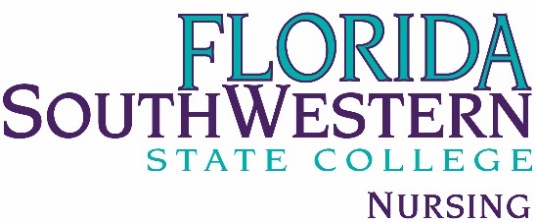 FT FACULTY AND STAFF COUNCIL AGENDASeptember 10, 2021  Join Zoom Meeting: https://fsw.zoom.us/j/96269621560 Meeting ID: 962 6962 1560Reading and Approval of minutes					Prof. June DavisReport of Secretary							Report of the Committee Co-Chair					Dr. Terrence HaysReport of the Committee Chair						Prof. June Davis 		Report of the Associate Dean and Nursing Leadership		Dr. Patricia VoelpelChair of Nursing							Prof. June DavisDirector of RN-TO-BSN						Prof. Bobby HolbrookProgram Coordinator – North campus				Prof. Judy SweeneyProgram Coordinator – Central campus			Dr. Angela VitaleProgram Coordinator – South campus				Dr. Jennifer Ortiz   Old Business:									   New Business:Faculty Load and Compensation (FLAC)				Ms. Jenn WashburnLocating previous meeting minutes					Prof. June DavisNominations for Committee Chair and Co-Chair			Prof. June Davis	